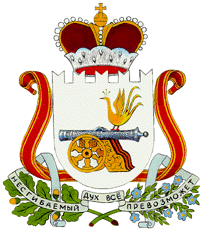  Администрация                                         Издешковского сельского поселения Сафоновского района Смоленской области ПОСТАНОВЛЕНИЕО внесении изменений в Положение о комиссии по соблюдению требований к служебному поведению муниципальных служащих Администрации Издешковского сельского поселения Сафоновского районаСмоленской области и урегулированию конфликта интересов, утвержденное постановлением Администрации Издешковского сельского поселения Сафоновского района Смоленской области от 05.10.2016 № 56 (в редакции постановлений от 24.10.2016 № 60, от 09.04.2019 № 6)	В соответствии с Указом Президента Российской Федерации от 01.07.2010 года № 821 «О комиссиях по соблюдению требований к служебному поведению федеральных государственных служащих и урегулированию конфликта интересов» (в редакции Указа Президента Российской Федерации от 25.01.2024 № 71), руководствуясь Уставом Издешковского сельского поселения Сафоновского района Смоленской области,  Администрация Издешковского сельского поселения Сафоновского района Смоленской областиПОСТАНОВЛЯЕТ:1. Внести в Положение о комиссии по соблюдению требований к служебному поведению муниципальных служащих Администрации Издешковского сельского поселения Сафоновского района  Смоленской области и урегулированию  конфликта интересов (далее – Положение), утвержденное постановлением Администрации Издешковского сельского поселения Сафоновского района  Смоленской области от 05.10.2016 г. № 56 (в редакции постановлений от 24.10.2016 № 60, от 09.04.2019 №6) следующие изменения:1.1. пункт 13 Положения дополнить подпунктом «д» следующего содержания:«д) уведомление муниципального служащего о возникновении не зависящих от него обстоятельств, препятствующих соблюдению требований к служебному поведению и (или) требований об урегулировании конфликта интересов.»;1.2. дополнить Положение пунктом 13.1 следующего содержания:«13.1. Уведомления, указанные в абзаце четвертом подпункта «б» и подпункте «д» пункта 13 настоящего Положения, рассматриваются Администрацией Издешковского сельского поселения Сафоновского района Смоленской области, которая осуществляет подготовку мотивированных заключений по результатам рассмотрения уведомлений.». 2. Настоящее постановление считать неотъемлемой частью постановления от 05.10.2016 № 56 «» (в редакции постановлений от 24.10.2016 № 60, от 09.04.2019 №6).3. Разместить настоящее постановление на официальном сайте Администрации Издешковского сельского поселения Сафоновского района Смоленской области в информационно-телекоммуникационной сети «Интернет».И.о. Главы муниципального образованияИздешковского сельского поселения Сафоновского района Смоленской области                                           Н.А. Прохорова17.04.2024№ 18с. Издешковос. Издешковос. Издешково